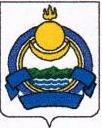 АДМИНИСТРАЦИЯ МУНИЦИПАЛЬНОГО ОБРАЗОВАНИЯ «ОЗЕРНОЕ»РЕСПУБЛИКИ БУРЯТИЯПОСТАНОВЛЕНИЕот 28 июля 2021 года                           № 11                                        п.ОзерныйОб утверждении Порядка привлечения остатков средств с казначейских счетов на единый счет бюджета муниципального образования сельского поселения «Озерное» и их возврата на казначейские счета, с которых они были ранее перечислены	В соответствии со статьей 236.1 Бюджетного кодекса Российской Федерации, Постановлением Правительства Российской Федерации от 30.03.2020 N 368 "Об утверждении Правил привлечения Федеральным казначейством остатков средств на единый счет федерального бюджета и возврата привлеченных средств и общих требований к порядку привлечения остатков средств на единый счет бюджета субъекта Российской Федерации (местного бюджета) и возврата привлеченных средств", администрация МО СП «Озерное»ПОСТАНОВЛЯЕТ:	1. Утвердить Порядок привлечения остатков средств с казначейских счетов на единый счет бюджета МО СП «Озерное» и их возврата на казначейские счета, с которых они были ранее перечислены.	2. Обнародовать настоящее постановление на информационном стенде  и  на официальном сайте МО СП «Озерное». .	3. Постановление вступает в силу с момента подписания и распространяется на правоотношения с 01 января 2021 года.	4. Контроль за исполнением настоящего постановления оставляю за собой.Глава МО СП «Озерное»                                                     Б.И.ПанфиловУТВЕРЖДЕНпостановлением администрации МО СП «Озерное»                                                                                                                      от 28.07.2021г № 11ПОРЯДОКпривлечения остатков средств с казначейских счетов на единый счет бюджета МО СП «Озерное» и их возврата на казначейские счета, с которых они были ранее перечисленыРаздел 1. Общие положения1.1. Порядок привлечения остатков средств с казначейских счетов на единый счет бюджета МО СП «Озерное» и их возврата на казначейские счета, с которых они были ранее перечислены (далее - Порядок), разработан в соответствии с пунктами 10, 11 и 13 статьи 236.1 Бюджетного кодекса Российской Федерации, Федеральным законом от 06.10.2003 N 131-ФЗ "Об общих принципах организации местного самоуправления в Российской Федерации", постановлением Правительства Российской Федерации от 30.03.2020 N 368 "Об утверждении Правил привлечения Федеральным казначейством остатков средств на единый счет федерального бюджета и возврата привлеченных средств и общих требований к порядку привлечения остатков средств на единый счет бюджета субъекта Российской Федерации (местного бюджета) и возврата привлеченных средств".1.2. Порядок определяет общие положения о привлечении администрацией МО СП «Озерное» остатков средств с казначейских счетов на единый счет бюджета МО СП «Озерное» и их возврате на казначейские счета, с которых они ранее были перечислены, условия и порядок привлечения остатков на единый счет бюджета поселения, условия и порядок возврата средств, привлеченных на единый счет бюджета поселения.1.3. Остатки средств на единый счет бюджета поселения привлекаются за счет средств на казначейских счетах:- для осуществления и отражения операций с денежными средствами, поступающими во временное распоряжение получателей средств бюджета поселения;- для осуществления и отражения операций с денежными средствами бюджетных и автономных учреждений ;- для осуществления и отражения операций с денежными средствами юридических лиц, не являющихся участниками бюджетного процесса,  бюджетными и автономными учреждениями МО СП «Озерное», источником финансового обеспечения которых являются средства бюджета МО СП «Озерное»;1.4. Информационный обмен, предусмотренный настоящим Порядком, осуществляется в электронном виде с применением средств электронной подписи.Раздел 2. Условия и порядок привлечения остатков средств на единый счет бюджета поселения2.1. Администрация обеспечивает привлечение остатков средств с казначейских счетов, указанных в пункте 1.3 настоящего Порядка, сложившихся после исполнения распоряжений о совершении казначейских платежей, представленных соответствующими прямыми участниками системы казначейских платежей в сроки, установленные Правилами организации и функционирования системы казначейских платежей, в соответствии со статьей 242.7 Бюджетного кодекса Российской Федерации.2.2. Объем привлекаемых средств с соответствующего казначейского счета определяется исходя из остатка средств на соответствующем казначейском счете по состоянию на 16-00 часов местного времени (в дни, непосредственно предшествующие выходным и нерабочим праздничным дням, - по состоянию на 15-00 часов местного времени) текущего рабочего дня, уменьшенного на сумму средств, необходимых для осуществления перечислений участников системы казначейских платежей на следующий за текущим рабочий день на основании представленных распоряжений о совершении казначейских платежей.2.3. Администрация предоставляет в Управление Федерального казначейства по Республике Бурятия распоряжения о совершении казначейских платежей по привлечению остатков средств на единый счет бюджета поселения в срок не позднее 16-00 часов местного времени (в дни, непосредственно предшествующие выходным и нерабочим праздничным дням, - до 15-00 часов местного времени) текущего дня.Раздел 3. Условия и порядок возврата средств, привлеченных на единый счет бюджета поселения3.1. Администрацией осуществляется учет бюджетных средств в части сумм:а) поступивших на единый счет бюджета поселения с казначейских счетов;б) перечисленных с единого счета бюджета поселения на казначейские счета, с которых они были ранее привлечены.3.2. Возврат привлеченных средств с единого счета бюджета поселения на казначейские счета, с которых они ранее были перечислены, осуществляется Администрацией при недостаточности средств на соответствующем казначейском счете, в объеме, обеспечивающем своевременное исполнение поступивших распоряжений о совершении казначейских платежей.3.3. Администрация обеспечивает возврат привлеченных средств на казначейские счета, с которых они были ранее перечислены, в том числе в целях проведения операций за счет привлеченных средств, не позднее второго рабочего дня, следующего за днем приема к исполнению распоряжений о совершении казначейских платежей с соответствующего казначейского счета, а также при завершении текущего финансового года, но не позднее последнего рабочего дня текущего финансового года.3.4. Перечисление средств с единого счета бюджета поселения на соответствующий казначейский счет осуществляется в пределах суммы, не превышающей разницу между объемом средств, привлеченных с казначейского счета на единый счет бюджета поселения, и объемом средств,  возвращенных с единого счета бюджета поселения на казначейский счет в течение текущего финансового года (далее – сумма остатков средств).3.5. Объем средств, подлежащих возврату на казначейские счета с единого счета бюджета поселения не должен превышать суммы остатка средств по каждому казначейскому счету и рассчитывается исходя из суммы средств, подлежащих перечислению на следующий за текущим рабочим днем на основании распоряжений, представленных в Управление Федерального казначейства по Республике Бурятия соответствующими прямыми участниками системы казначейских платежей, уменьшенной на остаток средств на казначейских счетах по состоянию на 16-00 часов местного времени (в дни, непосредственно предшествующие выходным и нерабочим праздничным дням, - по состоянию на 15-00 часов местного времени) текущего рабочего дня.